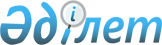 Об определении размера обеспечения исполнения обязательств по ликвидации последствий старательства за один гектар по Алматинской областиПостановление акимата Алматинской области от 25 февраля 2019 года № 76. Зарегистрировано Департаментом юстиции Алматинской области 14 марта 2019 года № 5066
      В соответствии со статьями 65, 274 Кодекса Республики Казахстан от 27 декабря 2017 года "О недрах и недропользовании", статьей 27 Закона Республики Казахстан от 23 января 2001 года "О местном государственном управлении и самоуправлении в Республике Казахстан", распоряжением Премьер-Министра Республики Казахстан от 23 марта 2018 года № 20-р "О мерах по реализации Кодекса Республики Казахстан от 27 декабря 2017 года "О недрах и недропользовании", акимат Алматинской области ПОСТАНОВЛЯЕТ:
      1. Определить размер обеспечения ликвидации последствий старательства за один гектар по Алматинской области согласно приложению.
      2. Государственному учреждению "Управление предпринимательства и индустриально-инновационного развития Алматинской области" в установленном законодательном порядке:
      1) обеспечить государственную регистрацию настоящего постановления в Департаменте юстиции Алматинской области;
      2) направить настоящее постановление на официальное опубликование в периодических печатных изданиях и Эталонном контрольном банке нормативных правовых актов Республики Казахстан;
      3) размещение настоящего постановления на интернет-ресурсе акимата Алматинской области.
      3. Контроль за исполнением настоящего постановления возложить на заместителя акима Алматинской области Бескемпирова С.И.
      4. Настоящее постановление вступает в силу со дня государственной регистрации в органах юстиции и вводится в действие со дня его первого официального опубликования. Размер обеспечения исполнения обязательств по ликвидации последствий старательства за один гектар по Алматинской области
      Размер обеспечения с первого по третий год срока старательства включительно определяется в размере 10% от суммы ежегодных минимальных расходов на операции по старательству по одному гектару, установленных в пункте 3 статьи 210 и статьи 274 Кодекса Республики Казахстан от 27 декабря 2017 года "О недрах и недропользовании", по следующей формуле:
      О1=6940×МРП×10%
      где:
      О1 – размер обеспечения с первого по третий год срока старательства включительно;
      МРП – месячный расчетный показатель, установленный на соответствующий финансовый год законом о республиканском бюджете.
					© 2012. РГП на ПХВ «Институт законодательства и правовой информации Республики Казахстан» Министерства юстиции Республики Казахстан
				
      Аким Алматинской области 

А. Баталов
Приложение к постановлению акимата Алматинской области от "25" февраля 2019 года № 76